ПРОЄКТ № 2416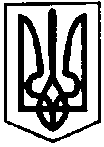 ПЕРВОЗВАНІВСЬКА СІЛЬСЬКА РАДАКРОПИВНИЦЬКОГО РАЙОНУ  КІРОВОГРАДСЬКОЇ ОБЛАСТІ_______ СЕСІЯ ВОСЬМОГО  СКЛИКАННЯРІШЕННЯвід «» _____ 2023 року                                                                               № с. ПервозванівкаПро затвердження Програми «Поліцейський офіцер громади» на2024-2028 рокиВідповідно до Конституції України, Закону України «Про Національну поліцію», наказу Міністерства внутрішніх справ «Про затвердження Інструкції з організації діяльності дільничних офіцерів поліції», керуючись ст. 26 Закону України «Про місцеве самоврядування в Україні», з метою забезпечення захисту конституційних прав громадян, запобігання та припинення адміністративних правопорушень і злочинів, захист життя та здоров’я громадян, інтересів суспільства і держави від протиправних посягань, сільська радаВИРІШИЛА:Затвердити Програму «Поліцейський офіцер громади» на 2024-2028 роки (додається).  Контроль за виконанням даного рішення покласти на постійну комісію з питань бюджету, фінансів, соціально-економічного розвитку, інвестиційної політики, законності, діяльності ради, депутатської етики, регуляторної політики, регламенту, регулювання земельних відносин, містобудування, комунальної власності, промисловості, будівництва, транспорту, енергетики, зв’язку, сфери послуг та житлово-комунального господарства.Сільський голова                                                                   Прасковія МУДРАКЗАТВЕРДЖЕНО рішенням _ сесії VІІІ скликання Первозванівської сільської радивід « __» грудня 2023 року № __ПРОГРАМА «ПОЛІЦЕЙСЬКИЙ ОФІЦЕР ГРОМАДИ» на  2024 – 2028 рокис. Первозванівка2023Загальна частинаКожен житель у громаді має природне невід’ємне право на охорону і захист своїх прав і свобод. Держава служить суспільству шляхом забезпечення життю і здоров’ю жителів у громаді, протидії злочинності, підтримання безпеки і порядку, вживає заходів, спрямованих на усунення загроз життю та здоров’ю мешканців у громаді.Дана Програма розроблена на підставі Конституції України, Законів України «Про Національну поліцію», «Про місцеве самоврядування в Україні», Указу Президента «Про заходи щодо забезпечення особистої безпеки громадян та протидії злочинності» та покликана сприяти реалізації Всеукраїнського проекту «Поліцейський офіцер громади» та інших нормативно-правових актів, з метою забезпечення конституційного права на охорону життя людини. Мета ПрограмиМетою Програми є:- взаємодія з населенням на засадах партнерства;- здійснення профілактичної роботи, спрямованої на запобігання вчиненню правопорушень;- забезпечення зниження рівня злочинності населення;- попередження, запобігання правопорушень на території громади;- виконання завдань, спрямованих на дотримання прав і свобод людини, а також інтересів суспільства і держави.Основні завдання ПрограмиМета Програми може бути досягнута шляхом вирішення таких завдань:- ужиття заходів для запобігання вчиненню насильства в сім’ї та його припинення;- виявлення причин та умов, що призводять до вчинення правопорушень, ужиття у межах компетенції заходів для їх усунення;- ужиття заходів спрямованих на усунення загроз життю та здоров’ю фізичних осіб і публічній безпеці, що виникли внаслідок учинення правопорушення;- співпраця з громадянами, установами, підприємствами різних форм власності;- вжиття заходів для забезпечення публічної безпеки і порядку під час примусового виконання судових рішень і рішень інших органів;- участь у межах повноважень, передбачених законом, у здійсненні заходів, спрямованих на соціальну адаптацію осіб, які звільнилися з місць позбавлення волі;- здійснення своєчасного реагування на заяви та повідомлення про правопорушення або події;- ужиття заходів для взяття на облік осіб, щодо яких здійснюється превентивна робота;- доставлення у випадках і порядку, визначених законом, затриманих осіб, підозрюваних у вчиненні правопорушення. Поліцейський офіцер громади:- проводить відкриті зустрічі з представниками органів місцевого самоврядування з метою налагодження ефективної співпраці між поліцією та органами місцевого самоврядування і населенням;- інформує про стан законності, боротьби із злочинністю, охорони громадського порядку та результати діяльності на території;- проводить серед населення роз’яснювальну роботу для формування у населення правової культури, негативного ставлення до суспільно небезпечних явищ з метою захисту і самооборони посягань;- взаємодіє з органами соціального захисту населення, органами місцевого самоврядування, службами у справах дітей, центром надання соціальних послуг, здійснює роботу із запобіганням вчиненню правопорушень, у тому числі стосовно осіб, які перебувають у складних життєвих обставинах.Очікувані результати виконання Програми:- особлива система безпеки громадян на території громади;- гарантія захисту життя і здоров’я жителів громади;- забезпечення заходів, спрямованих на усунення загроз життю та здоров’ю жителів громади.Фінансове забезпечення виконання ПрограмиФінансування заходів Програми передбачається здійснювати за рахунок коштів сільського бюджету, у межах наявного фінансового ресурсу  дохідної частини, виходячи з конкретних завдань, а також за рахунок інших джерел, не заборонених чинним законодавством.Ресурсне забезпечення програми направлено на:придбання канцтоварів;придбання паливно-мастильних матеріалів;придбання запасних частин, аксесуарів та комплектуючих, автомобільних шин;оплата послуг з поточного ремонту автомобілів;технічне обслуговування службового транспорту поліцейських офіцерів громади.Секретар сільської ради                                                       Вікторія ЛЕЩЕНКОПАСПОРТ Програми «Поліцейський офіцер громади» на 2024 – 2028 роки1Ініціатор розроблення програмиГоловне управління Національної поліції в Кіровоградській області2Розробник програмиПервозванівська сільська рада3Мета програмиВиконання завдань, спрямованих на дотримання прав і свобод людини, а також інтересів суспільства і держави.4Відповідальний виконавець програмиГоловне управління Національної поліції в Кіровоградській областіПервозванівська сільська рада5Учасники програмиГоловне управління Національної поліції в Кіровоградській областіПервозванівська сільська рада6Термін реалізації програми2024 – 2028 роки7Перелік місцевих бюджетів, які беруть участь у виконанні програми Сільський бюджет Первозванівської сільської ради8Загальний обсяг фінансових ресурсів, необхідних для реалізації програми, всього,Фінансування заходів Програми передбачається здійснювати за рахунок коштів сільського бюджету територіальної громади у межах можливостей їх дохідної частини, виходячи з конкретних завдань, а також за рахунок інших джерел, не заборонених чинним законодавством